WHAT TO EXPECT IN YOUR BLOCK ALGEBRA CLASS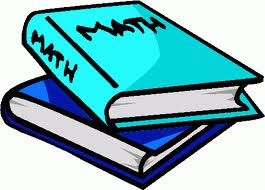 jkeyes@wacohi.net	or  309-444-3167 ext. 1247 (room 247)csteffen@wacohi.net or 309-444-3167 ext. 1253 (room 253)GRADING: The number of points you earn determines your grade. Points will come from a variety of activities- effort, participation, homework, quizzes, tests, and projects. If you ever have questions about your grade, PLEASE ASK! 			Assessments (quizzes, tests, projects): 55%			Homework: 15%			Classwork: 15%			Math “Labs” (stations, writing, small groups): 10%			Positive Participation/Effort: 5%		HOMEWORK/CLASSWORK: Math is not a passive subject, it is extremely active! Homework and classwork are the most important ways to improve your math skills. You will have classwork and/or homework daily.  We have to get in lots of practice to become great mathematicians! Assignments may be graded on completeness, accuracy, or both. If you are absent, IT IS YOUR RESPONSIBILITY to check the absent assignments folder and the assignment board to make up any work you have missed. You have 2 days for every day you are absent to make up the work.  **Any work missed because of an unexcused absence will NOT be able to be made up- this includes tests, quizzes, and projects! **LATE WORK:  Late work will not be accepted. No exceptions. None.EFFORT POINTS:  You may earn up to 1 point per day.  Disrupting class or being off-task will result in a loss of that day’s effort points.   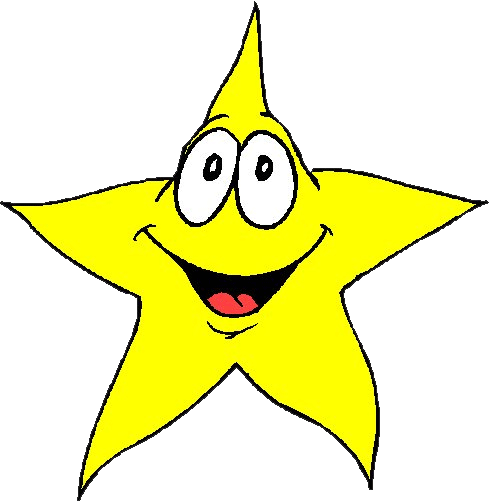 ABSENCE POLICY:  If you are absent from my class due to an excused absence, you have 2 days to make up the work. All planned absences should be discussed with me prior to your absence; otherwise, your homework will be treated as late work. Any unexcused absences will be treated as late work as well.  If you have an excused absence on a quiz/test day, you will be expected to take the quiz/test the first day you return. Any unexcused absences on these days will result in a zero for that quiz or test.SUPPLIES:  For this class you will need: a 3-ring binder or folder (binder is recommended), loose leaf paper or notebook, pencils, a calculator (TI30 models are recommended), a box of tissues is not required but would be appreciated PASSES: You are allowed 1 pass out of class per week. This includes the restroom, locker, etc. If you must leave the room after you have used your one pass, you will have the consequence of a teacher detention.  You must have a pass to leave the room and must sign-out before leaving. YOUR MATH CLASSROOM RULESBE THERE.  All students are required to be in the classroom when the bell rings.  Any student who enters after this time will be marked “tardy”; consequences will follow the student handbook.BE PREPARED. All students are required to bring their required materials to class.  BE RESPECTFUL. You must respect your teacher, yourself, your classmates, and the property in the classroom and school. BE SAFE. There is zero tolerance for emotional or physical bullying in this classroom.  BE ON-TASK. If you are not on-task, you are not learning; this is unacceptable in the classroom. TECHNOLOGY: Cell phones are a frequent distraction for students if they are not being used for learning purposes.  You must follow the school-wide BYOT/BYOD policy. Failure to do so will result in consequences following this policy.Always remember that YOU are a very important part of this class!  I know that math is a difficult subject, but it is not impossible!  Anyone can learn math, it just takes time, practice, and your best effort. Math is a necessary tool for your future success. It can open many doors to wonderful careers and can also close doors, thus preventing you from reaching your dreams. We are looking forward to a great year with you!  Sincerely,Ms. Keyes and Mrs. Steffen---------------------------------------------------------------------------------------------------------------------I, understand this syllabus is a contract for my mathematics course.  I have read the syllabus and understand the classroom policies and expectations. ____________________________________________  (print your name)____________________________________________                     ____/____/____I understand this syllabus is a contract for my student’s mathematics course.  I have read the syllabus and understand the classroom policies and expectations. ____________________________________________  (print your name)____________________________________________                     ____/____/____